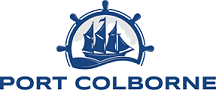 City of Port ColbornePort Colborne Senior Advisory Committee Meeting Minutes1.	Call to OrderDue to Lack of quorum, no meeting was held and no minutes were taken2.	Adoption of the Agenda3.	Disclosures of Interest4.	Approval of MinutesDue to lack of quorum, no meeting was held and no minutes were taken. 5.	Nominations5.1	Vice Chair 6.	Terms of Reference6.1	Review of Current Terms of Reference 7.	Staff Updates7.1	Welcome to new Staff Liaison and Committee members 8.	Order of Business 8.1	Facebook page logo 8.2	Facebook page administrators8.3	Location of tent, tablecloth and banners8.4	Budget9.	New Business10.	AdjournmentThe Chair adjourned the meeting at approximately XX.Date: Time: Location: Tuesday, October 17, 202310:00 amCommittee Room 3-City Hall66 Charlotte Street, Port Colborne, Ontario, L3K 3C8Members Present:D. SantarellaMember(s) Absent:M. CooperS. BrownStaff Present:M. Aquilina, CouncillorS. McDowell, Public Programmer, Museum and CultureM. Chamberlain, Community Engagement OfficerOthers Present:Angie DesmaraisChairStaff Liaison